Publicado en Barcelona el 09/01/2019 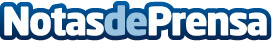 El Máster en Big Data de EAE forma en la doble visión de negocio y competencias técnicasEl perfil de Big Data es uno de los más demandados por el mercado laboral según el informe EpyceDatos de contacto:Montserrat BrosNota de prensa publicada en: https://www.notasdeprensa.es/el-master-en-big-data-de-eae-forma-en-la-doble Categorias: Internacional Nacional Marketing E-Commerce Universidades http://www.notasdeprensa.es